  1.  Check service information for the type of sensor used for the crankshaft position      (CKP) and the camshaft position (CMP).	CKP – Describe the type of sensor _____________________________________	CMP – Describe the type of sensor _____________________________________  2.  Check service information and determine the recommended testing 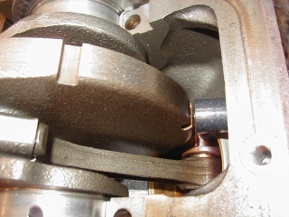      procedures for testing the CKP sensor.	Wire colors and their purpose:	Wire #1 ____________	_______________________________	Wire #2 ____________	_______________________________	Wire #3 ____________	_______________________________	Recommended testing procedure and specifications: _______________________	__________________________________________________________________	Test results: ________________________________  OK   NOT OK     3.  Check service information and determine the recommended testing procedures for      testing the CMP sensor.	Wire colors and their purpose:	Wire #1 ____________	_______________________________	Wire #2 ____________	_______________________________	Wire #3 ____________	_______________________________	Recommended testing procedure and specifications: _______________________	__________________________________________________________________	Test results: ________________________________  OK   NOT OK     4.  Based on the test results, what is the needed action?  __________________________